CIVIS Call 1 - Short Term Mobility CIVIS Call 1 - Intensive Programs: CIVIS Student Week/ Days/School (IP:CSW/CSD/CS)JUNE 2021CIVIS - a European civic University is an alliance of the following European Universities:Aix-Marseille Université (France), National and Kapodistrian University of Athens (Greece), University of Bucharest (Romania), Université Libre de Bruxelles (Belgium), Universidad Autónoma de Madrid (Spain), Sapienza Università di Roma (Italia), Stockholm University (Sweden)Eberhard Karls Universität Tübingen (Germany) and University of Glasgow (UK) (associated partner)CIVIS, as a European University, has a strong civic identity. CIVIS will act as a role model and define a path to bring its universities together and to increase the opportunities offered to its 430.000 students, and 63.000 staff members. It aims to promote European values, cultures and citizenship among new generations of students and will act as a bridge between Europe, the Mediterranean and Africa. It aims to be a vector of change and innovation in the following areas: Health; Cities, Territories and Mobility; Climate, Environment, Energy; Digital and Technological Transformations; Societies, Culture and Heritage.In the context of its aim to increase mobility among its students and staff members and in view of promoting the values above and cultivating innovation in the above areas, CIVIS is launching its third call for Short Term Mobility programs to be designed, submitted and implemented by the nine partner European Universities, in collaboration among three or more among them, focusing on: CIVIS Call 1 - Intensive Programs: CIVIS Student Week/ Days/School (IP:CSW/CSD/CS)CIVIS Call 1 - Short Term Mobility CIVIS Call 1 - Intensive Programs: CIVIS Student Week/ Days/School(IP: CSW/CSD/CS)JUNE 20211.	DESCRIPTION OF CALL	32.	STUDENT COST COVERAGE CALCULATION	83.	GENERAL ELIGIBILITY CRITERIA (IP:CSW/CSD/CS)	94.	AWARD CRITERIA (IP:CSW/CSD/CS)	115.	APPLICATION FORM (IP:CSW/CSD/CS)	14DESCRIPTION OF CALLPurpose - AimsThe purpose of the CIVIS Intensive Programs: CIVIS Student Week/Student Days/School (IP:CSW/CSD/CS) is to enhance collaboration among the partner Universities of the CIVIS alliance, bringing together their scholars and students. Accordingly, the principal aims of the International week/International days are:to increase student mobility,increase the recognition of our partner institutions among our students and academic staff,offer a concentrated educational experience over a short period of time,promote the exchange of knowledge, ideas and discussions on specific topics, instigate new thoughts and animate debates,expose visiting students to the academic and cultural experience of the host university,cultivate an international mentality among students, create bonds among partner institutions, academics and students, offer networking opportunities,support structuring learning / research collaboration or strategies,become the largest annual extracurricular educational event on campus for the CIVIS partners.as a signature event, promote the CIVIS brand among the academic community of the alliance.TargetMake the participation of local & visiting students to a IP:CSW/CSD/CS event, as attested by a Certificate of Attendance, one of the necessary elements for the delivery of a CIVIS Passport.Organizer(s)IP:CSW/CSD/CS may be organized independently by any Faculty/School/Department of the CIVIS alliance Universities, at a Faculty/School/Department level or in collaboration of several among these. In collaboration with the respective Faculties/Schools/Departments of at least two (2) other CIVIS alliance Universities (taking into account geographical balance) or more.  May include activities in blended format (physical & digital)May include lessons/field work in the different participating Universities. In case of existing Summer Schools in the CIVIS alliance, they can be part of the Short-Term Mobility, if Professors from 2 other CIVIS Universities are included and the other criteria are adapted to these of this call. DurationDepending on the total duration of the event, it may be formulated as:Intensive Programs: CIVIS STUDENT WEEK: if extending to five (5) daysIntensive Programs: CIVIS STUDENT DAYS: if extending from two (2) to four (4) days. Intensive Programs: CIVIS SCHOOL: One (1) or two (2) weeks or any other period of days within (e.g. 10 days). Blended Programs: if including physical and virtual mobility. The virtual mobility part has no duration limit.Each IP:CSW/CSD/CS can be proposed for 1 edition.ThemeThe IP:CSW/CSD programme should:Be related to one of the 5 themes of the Alliance:Cities, Territories, MobilitiesClimate, Environment, EnergyDigital & Technological transformationsHealthSociety, Culture, HeritageInclude, to the extent of possible, themes cultivating bridges between Europe, the Mediterranean and Africa.ProgrammeThe IP:CSW/CSD programme may include the key feature event, plus a combination of any of the following:Lessons or lectures by both local and visiting professors from the partner universities on the theme of the IP:CSW/CSD/CS (key feature event).A key-note speech.Student papers presentations – individually or in teams (these would suppose prior preparation at the home University, under the guidance of a Professor participating in the IP:CSW/CSD, corresponding to specific guidelines to be set up by the co-organizers, such as a set number of pages/words, proposed topics, etc).Workshops involving academics & students. Round-table discussions.Visit to a local institution related to the field of studies. Combine theory and practice, by including some fieldwork, laboratory work, experiments or practice.The programme may take place in a blended format (digital & physical)The programme is encouraged to focus on an interdisciplinary approach, by inviting also academics and students from different scientific fields to participate.  The programme is encouraged to include also guest speakers from government departments, non-governmental organizations, local, regional or national political representatives, decision or policy makers, the business world and civil society to present their views on relevant issues. The programme is encouraged to allow for time for questions and discussion among participants and students. A mixed curriculum would comprise a set number of hours of lectures, practice and study – to be defined ad hoc. If possible, include tests-exams-evaluation of the knowledge acquired.If possible, the IP:CSW/CSD/CS events/lectures could be broadcasted-streamlined, to be followed also online. Participants-profilesThe participants of the CIVIS Student Week/Days may be:Professors from the host University.Visiting professors from the CIVIS partners.Invited speakers (local stakeholders). Local students at bachelor’s, master’s and PhD levels (to be defined ad hoc).  Visiting students from the CIVIS Universities at bachelor’s, master’s and PhD levels (to be defined ad hoc). Open to non-CIVIS audience.CreditsParticipation in the IP:CSW/CSD should correspond to a set number of ECTS to be defined by the organizers based on the duration of the activity, students’ workload and the total number of hours dedicated by the student to pass the course (1 ECTS=25-30 hours of coursework). For credits to be recognized, interaction (face-to-face or online) between course instructors and participants should be planned for at least 8-10 hours out of the proposed total number of hours of the programme. All papers presented will have to be evaluated by professors of the co- organizing universities.  Students who do not present papers but follow the IP:CSW/CSD/CS may receive a Certificate of Attendance from the hosting University.Language of the International Week/Days/School The suggested primary language of lectures/workshops is English.With seven major languages spoken in the alliance and English as lingua franca, CIVIS invests in linguistic diversity, a key issue in the globalization process. CIVIS Alliance aims at enabling by 2025 most of our students, researchers and staff to master at least two foreign languages beside their mother tongue after completing their training at a CIVIS university. Therefore programmes in one of CIVIS member-universities languages are eligible.Social programmeThe Programme may offer opportunities to explore local culture, by engaging also local students as guides. CostsThe academic participants may cover their travel and accommodation costs through Erasmus+ mobility programme (Teaching Staff Mobility and Staff Training Mobility) or through other available sources of funding. Transportation and individual support costs for visiting students may be partially or totally covered by the CIVIS budget of each participating University according to Erasmus mobility unit costs depending on distance and individual support per day per country (see chapter 2). For the accommodation of visiting students, in case there is no available residence, local students, on a volunteer basis, may be asked to offer them hospitality and accommodation at their house throughout their stay for the IP:CSW/CSD/CS. Applicants should provide a draft budget of the template of the Call, describing expected sources of coverage (see chapter 6).  Limitations as to the numbers of funded mobilities of students may apply, subject to availability of funds.Third parties’ participation – feesParticipation in the CSW/CSD/CS should be open to all CIVIS Universities students, even if not among the co-organizers. The CSW/CSD/CS could be open also to students from other Universities outside the CIVIS alliance – as long as priority in applications is given to CIVIS Universities students and a minimum of places is guaranteed for them. Participation at the CS should be without fees for the CIVIS students. A fee may apply to third-party (non CIVIS) University students. Remuneration of professors: if fees are collected from third party university students, these could be used for the remuneration of the professors teaching at the CS, according to each University’s internal procedure.  Organization – host UniversityParticipating Universities should set up an Organizing Committee of Professors involved in the IP:CSW/CSD. Each host Faculties/Schools/Department of an IP:CSW/CSD should:Set up a registration procedure. Set up an organizing team (including academic and administrative personnel) and nominate a team leader.  Set important dates: event day(s), application opening and deadlines. Involve local students as volunteers/hosts, including those who had been on Erasmus to the CIVIS partner universities (CIVIS ambassadors). Propose affordable accommodation options-practical information for participants.Deliver a Certificate of Attendance for local and visiting students.Eventually, attract sponsors. Create a communication plan for the event, for its promotion among students & for the information of the CIVIS community following the event. Inform on the outcome and provide statistics (numbers of attendance) to the CIVIS WP6-Mobility leader. Setup procedure – Target datesAcademics of the CIVIS alliance are encouraged to contact their peers in the CIVIS respective Faculties/Schools/Department, either directly or through the CIVIS Academic Coordinator of each University and explore the possibility or co-organizing an IP:CSW/CSD/CS according to the above criteria. A specific thematic for the IP:CSW/CSD/CS could be directly proposed. Target dates: any time between December 2021 and August 2022, on specific dates to be decided among the partner Universities of the specific IP:CSW/CSD/CS. Each participating University/Faculty/School/Department is free to follow its own internal confirmation procedures and rules for its participation in the IP:CSW/CSD/CS. Call Deadline – submission procedureProposals for the organization of IP:CSW/CSD should be submitted by June 30th, 2021. Submission should be done:By the leading Faculty/School member of the CIVIS University hosting  the IP:CSW/CSD/CS By filling in the IP:CSW/CSD/CS submission form, co-signed by his/her peers in the other partner Universities. Submission: by  online application form:  https://civis.smapply.io/prog/call_for_proposals_short_term_mobilities/STUDENT COST COVERAGE CALCULATIONTravel costs and individual support for student short term and blended mobility activities are based on unit costs as an internal rule applying to all the beneficiaries.These unit costs are based on Erasmus + 2020 program guide and are the following:Travel costs based on the travel distance per participant: travel distances must be calculated    using the distance calculator supported by the European Commission (http://ec.europa.eu/programmes/erasmus-plus/tools/distance_en.htm). The distance of a one-way travel must be used to calculate the amount of the EU grant that will support the round trip.  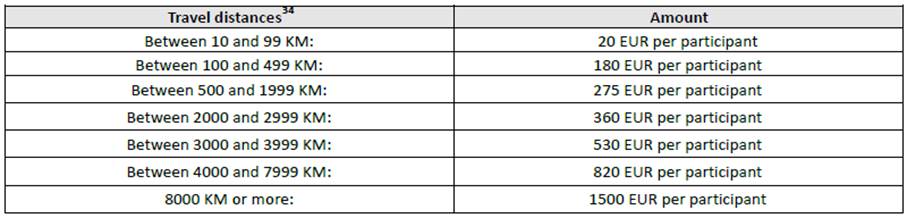 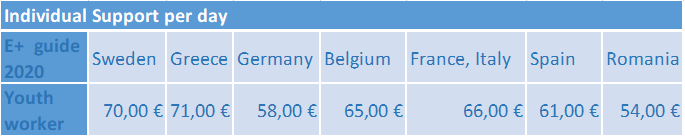 No CIVIS budget is allocated for digital activities.Limitations as to the numbers of funded mobilities of students may apply, subject to availability of funds.Please note: University of Glasgow is an “associated partner” of CIVIS Alliance, thus, their participants cannot access CIVIS budget. However, they are invited to participate to all CIVIS initiatives and secure their own funding to cover their participation.GENERAL ELIGIBILITY CRITERIA (IP:CSW/CSD/CS)AWARD CRITERIA (IP:CSW/CSD)The application for accreditation will be assessed against the following criteria:Evaluation ProcedureEach project will be evaluated by two partner Universities (which are not involved in the project). Within each evaluating University, each project will be evaluated by 1 academic from a related academic discipline. FURTHER NOTES ON EVALUATION BASED ON THE ERASMUS+ GUIDE ON QUALITY ASSESSMENTThe table below is adapted from the Erasmus+ Guide on Quality Assessment. It shows the ranges of scores for the individual quality standards depending on the maximum score that can be awarded to the relevant award criterion. Very good – the application addresses all relevant aspects of the criterion in question convincingly and successfully. The answer provides all the information and evidence needed and there are no concerns or areas of weakness. Good – the application addresses the criterion well, although some small improvements could be made. The answer gives clear information on all or nearly all of the evidence needed. Fair – the application broadly addresses the criterion, but there are some weaknesses. The answer gives some relevant information, but there are several areas where detail is lacking or the information is unclear. THRESHOLDThe average score of the two evaluation reports must be 60 or above for an application to be approved for CIVIS funding. APPLICATION FORM (IP:CSW/CSD/CS)Individual support based on the duration of the stay per participant (if necessary, including also one travel day before the activity and one travel day following the activity).Who can apply?The Intensive Program: Civis Student Week (CSW)/Civis Student Days (CSD)/CIVIS School (CS) may be organized independently by any Faculty/School/Department of the CIVIS alliance Universities, at a Faculty/School/Department level or in collaboration of several among these. Eligible partnersAt least 3 CIVIS alliance Universities (taking into account geographical balance) or more.  Eligible activities An IP:CSW/CSD/CS may comprise one or more of the following activities (digital & physical format): Lessons or lectures by both local and visiting professors from the partner universities on the theme of the IP:CSW/CSD (key feature event);A key-note speech;Student papers presentations – individually or in teams (these would suppose prior preparation at the home University, under the guidance of a Professor participating in the IP:CSW/CSD, corresponding to specific guidelines to be setup by the co-organizers, such as a set number of pages/words, proposed topics, etc);Workshops involving academics & students;Round-table discussions; Combine theory and practice, by including some fieldwork, laboratory work, experiments or practice.Visit to a local institution related to the field of studies.Themes of the IP:CSW/CSD activitiesThe IP:CSW/CSD programme should be related to one of the 5 themes of the Alliance:Cities, Territories, MobilitiesClimate, Environment, EnergyDigital & Technological transformationsHealthSociety, Culture, HeritageInclude, to the extent of possible, themes cultivating bridges between Europe, the Mediterranean and Africa.Content of the IP:CSW/CSDThe programme is encouraged to focus on an interdisciplinary approach, by inviting also academics and students from different scientific fields to participate. It shall include also guest speakers from government departments, non-governmental organizations, local, regional or national political representatives, decision or policy makers, the business world and civil society to present their views on relevant issues. Furthermore, is aims to allow for time for questions and discussion among participants and students. If possible, the IP:CSW/CSD/CS events/lectures could be broadcasted-streamlined, to be followed also online. Duration of the IP:CSW/CSDCIVIS STUDENT WEEK: if extending to five (5) days;CIVIS STUDENT DAYS: if extending from two (2) to four (4) days.CIVIS SCHOOL: One (1) or two (2) weeks or any other period of days within (e.g. 10 days). Blended Programs: if including physical and virtual mobility. The   virtual mobility part has no duration limit.Each IP:CSW/CSD/CS can be proposed for 1 edition. Language of the IP:CSW/CSDThe primary language of lectures/workshops should be English.Participants-profilesThe participants of the IP:CSW/CSD may be:Professors from the host University.Visiting professors from the CIVIS partners.Invited speakers (local stakeholders). Local students at bachelor’s, master’s and PhD levels (to be defined ad hoc).  Visiting students from the CIVIS Universities at bachelor’s, master’s and PhD levels (to be defined ad hoc). Open to non-CIVIS audience.Academic recognition (credits)Participation in the IP:CSW/CSD should correspond to a set number of ECTS (to be defined by the organizers) only for students who present a paper. Organizers are required to define a specific number of credits based on the duration of the activity, students’ workload, and the total number of hours dedicated by the student (1 ECTS=25- 30 hours). Out of the total number of hours of the programme, a minimum of 8-10 hours of interaction (face-to-face or online) between course instructors and participants is required.  All papers presented will have to be evaluated by professors of the co- organizing institutions.  Students who do not present papers but follow the IP:CSW/CSD may receive a Certificate of Attendance from the hosting University.Where to apply? https://civis.smapply.io/prog/call_for_proposals_short_term_mobilities/When to apply? Proposals for the organization of IP:CSW/CSD should be submitted by June 30th, 2021. Submission should be done:By the leading Faculty/School member of the CIVIS University hosting the IP:CSW/CSD;  By filling in the IP:CSW/CSD submission form, co-signed by his/her peers  in the other partner Universities;Submission: by online application form:  https://civis.smapply.io/prog/call_for_proposals_short_term_mobilities/How to apply?Completing the online application form:  https://civis.smapply.io/prog/call_for_proposals_short_term_mobilities/ CostsThe academic participants may cover their travel and accommodation costs through Erasmus+ mobility programme (Teaching Staff Mobility and Staff Mobility) or through other available sources of funding. Transportation cost for visiting students may be partially or totally covered by the CIVIS budget of each participating University according to Erasmus mobility unit costs depending on distance. For the accommodation of visiting students, in case there is no available residence, local students, on a volunteer basis, will be asked to offer them hospitality and accommodation at their house throughout their stay for the IP:CSW/CSD/CS.For digital activities included in the programme, no specific CIVIS budget is allocated.CRITERION A: Geographical distribution Max. points: 15Number of CIVIS partners involved over the minimum 3 required(3 points for each additional partner involved over the minimum 3) Criterion B: Relevance of the project/ strategy Max. points: 25The proposal should be relevant to the objectives of the Alliance (producing high-quality learning outcomes for participants; reinforcing the capacities and international scope of the organizations participating in the Alliance; increasing student mobility; increasing the recognition of partner institutions among students and academic staff; offering a concentrated educational experience over a short period of time; promoting the exchange of knowledge, ideas and discussions on specific topics; creating bonds among partner institutions, academics and students, offer networking opportunities; supporting structuring learning/research collaboration or strategies; becoming the largest annual extracurricular educational event on campus for the CIVIS partners); The proposal should be relevant to one of the 5 themes of the Alliance (Cities, Territories, Mobilities; Climate, Environment, Energy; Digital & Technological transformations; Health; Society, Culture, Heritage).POINTS:COMMENTS:Criterion C: Quality of the project design and implementationMax. points 20Originality: The proposal should feature the following elements: A challenge-based approach New approaches/ innovative pedagogical methodologies: blended mobility, new technological tools, etcInterdisciplinarity: The proposal should adopt an interdisciplinary approach (i.e., by inviting also academics and students from different scientific fields to participate). It should include also guest speakers from government departments, non-governmental organizations, local, regional or national political representatives, decision or policy makers, the business world and civil society to present their views on relevant issues.The proposal should provide a clear description of responsibilities, roles and tasks between partners (clear description of planned cooperation arrangements: e.g. course offerings, timeline, selection-evaluation of participants)POINTS:COMMENTS:Criterion D: Quality of the project team and the cooperation arrangements Max. points: 20The proposal should reflect the clarity, completeness and quality of all the phases of the mobilities (preparation, implementation of mobility activities and follow-up)Participation in CSW, CSD should correspond to a set number of ECTS depending on the overall workload. Organizers are required to define a specific number of credits based on the duration of the activity, students’ workload, and the total number of hours dedicated by the student (1 ECTS=25-30 hours). Out of the total number of hours of the programme, a minimum of 8-10 hours of interaction (face-to-face or online) between course instructors and participants is required. Participating institutions should demonstrate provisions made for recognition.POINTS:COMMENTS:Criterion E: Impact and Dissemination Max. points: 20Impact  (10 points): The potential impact of the proposal should be measured according to: -number of students and staff directly involved in the proposed activities-number of organizations and individuals directly participating in the activities, at institutional, local, regional, national and/ or international level. The proposal should improve the regular learning outcomes of the students as well as ameliorate the skills of staff and create connections to research or other activities/ joint academic pathways. Transferability  (5 points)The proposal should generate best practices in order to be applicable in further settings. Visibility and transparency (5 points): The proposal should guarantee a good visibility of the CIVIS alliance both at local and international levels. Besides, information regarding the project shall be accessible to everyone, in the respect of G.D.P.R 679/16 (General Data Protection Regulation). POINTS:COMMENTS:TOTAL POINTS: 100RECOMMENDATIONSMaximum score for a criterion Range of scoresRange of scoresRange of scoresRange of scoresVery good GoodFair Weak 2522-2518-2113-170-122017-2014-1610-130-9IP:CSW/CSD Application FormIP:CSW/CSD Application FormOrganizers (Please mention names, contacts, faculty/university of programme coordinators)1.2.3.…Theme/s (among 5 CIVIS themes)Format of mobility (physical/blended)DurationDates Description (max 1.000 words, description of planned cooperation arrangements, focus on interdisciplinarity of the proposed themes)Description of the phases of the mobilities (preparation, implementation of mobility activities and follow-up)Dissemination LanguageAcademic recognition (credits)Profile of participantsNumber of local student & number of internationa studentsKey feature event – ProfessorsOther planned events/social programmeParticipation of different stakeholdersResults Impact and transferability Date of submission